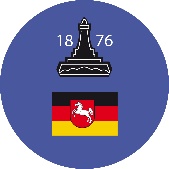 Bitte ankreuzen:   Anmeldung /  Abmeldung	Mitgliedsnummer:An die NKV e.V.Meierstraße 3431592 StolzenauDer / Die Unterzeichnete beantragt, unter Anerkennung der Satzung, die Aufnahme in der Kameradschaft  Osloß	Kreisverband  Niedersachsen	       zum  01.  Name	Vorname	GeburtstagStraße & Nr.	Postleitzahl	WohnortTelefon	E-MailStatus bitte ankreuzen:	 männlich /  weiblichHiermit erteile ich der Kameradschaft die Genehmigung, den jeweils gültigen Mitgliedsbeitragvon meiner nachstehenden Bankverbindung abzubuchen.Bank	IBANDatumUnterschrift MitgliedUnterschrift eines Erziehungsberechtigten (bei Minderjährigen)Aufnahme durch den Vorstand beschlossen am	StempelUnterschrift durch den KK VorsitzendenAbmeldung:	 Austritt	 Sterbefall	 Ausschluss	zumBestätigung:	Unterschrift des KK Vorsitzenden	StempelEinwilligung:Ich bin mit der elektronischen Verarbeitung meiner Daten im Rahmen des Vereinszwecks einverstanden. Ich erkläre mein Einverständnis zur Nutzung meiner persönlichen Daten und zur Veröffentlichung von Fotos. Außerdem bin ich damit einverstanden, dass Fotos, auf denen ich im Rahmen von Aktivitäten mit der NKV e. V. zu sehen bin, für Vereinszwecke genutzt werden dürfen (z. B. in Zeitungsartikeln, Berichten, Broschüren, Siegerlisten, zur Jahreshauptversammlung und auf der Internetseite der Niedersächsischen Kameradschaftsvereinigung e. V.)Diese Einwilligung kann jederzeit schriftlich beim Landesvorstand widerrufen werden.Ort, Datum:	Unterschrift: